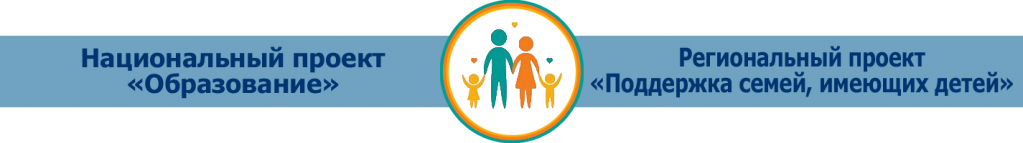 Уважаемые родители (законные представители)!В Ростовской области стартовал Региональный проект «Поддержка семей, имеющих детей» национального проекта «Образование».В рамках данного проекта предусмотрена доступность бесплатной психолого-педагогической, методической и консультативной помощи родителям детей и гражданам Волгодонского района, реализующим семейную форму дошкольного образования, желающим принять на воспитание в свои семьи детей, оставшихся без попечения родителей. Психолого-педагогическая, методическая и консультативная помощь ориентирована на поддержку родителей в решении проблем, возникающих при воспитании и обучении детей.Если вы воспитываете ребенка (детей) от 0 до 8 лет и нуждаетесь в помощи компетентного специалиста, у вас есть уникальная возможность получить бесплатную консультацию по вопросам образования детей раннего, дошкольного и начального школьного возраста: содержание обучения, воспитания, развития, адаптации и социализации детей;обучение, воспитание и развитие детей с особыми образовательными потребностями;принятие на воспитание детей, оставшихся без попечения родителей;взаимодействие родителей с детьми с признаками девиантного поведения;информация о правах родителей и правах ребенка в сфере образования;выбор формы образования и другие вопросы, связанные с обучением и воспитанием детей и др.	Консультацию можно получить:Очно  при посещении консультационного пункта.Дистанционно (по телефону, по электронной почте).По месту жительства (в особых случаях).Записаться на консультацию в удобное для вас время можно по телефону: 8(86394)70874электронной почте: alenkiitzveto4ek@yandex.ruАдрес: 347350, Ростовская область, Волгодонской район, станица Романовская, ул. 40 лет Победы, 10б, МБДОУ ЦРР – детский сад "Аленький цветочек"Время работы консультативного пункта: понедельник - среда:  с 11.00 до 13.00; четверг - пятница: с 14.00-15.00, выходные: суббота, воскресенье, праздничные дни		С информацией о Региональной службе консультативной помощи Ростовской области и списком консультантов г. Ростова-на-Дону и Ростовской области можно ознакомиться на сайте www.ocpprik.ru	